Anlage 3b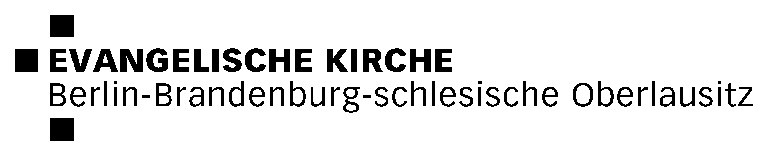 Evangelische Kirchengemeinde xxxGemeindexxxDer GemeindekirchenratStraßePLZ Ort				Tel.: 00000/000000	Fax: 00000/000000	Mail: xxxxx@xxxxx.deVerpflichtung von ehrenamtlich Tätigen
auf das DatengeheimnisFrau/Herr _________________________________________wird als Ehrenamtliche/Ehrenamtlicher unter Aushändigung des „Merkblatts über den Datenschutz für ehrenamtlich Tätige in der Ev. Kirchengemeinde xxxGemeindexxx“ wie folgt auf das Datengeheimnis gemäß § 6 DSG-EKD verpflichtet:Es ist untersagt, personenbezogene Daten unbefugt zu erheben, zu verarbeiten oder zu nutzen (Datengeheimnis).Das Datengeheimnis besteht nach Beendigung der Tätigkeit fort.Verstöße gegen das Datengeheimnis sind Pflichtverletzungen und können rechtliche Konsequenzen haben._______________________________Ort, Datum_______________________________	_______________________________Unterschrift der/des Ehrenamtlichen	Unterschrift GKR-VorsitzenderOriginal zur AkteKopie an die Ehrenamtliche/den Ehrenamtlichen